Załącznik nr 4 do Regulaminu uczestnictwa w projekcie grantowym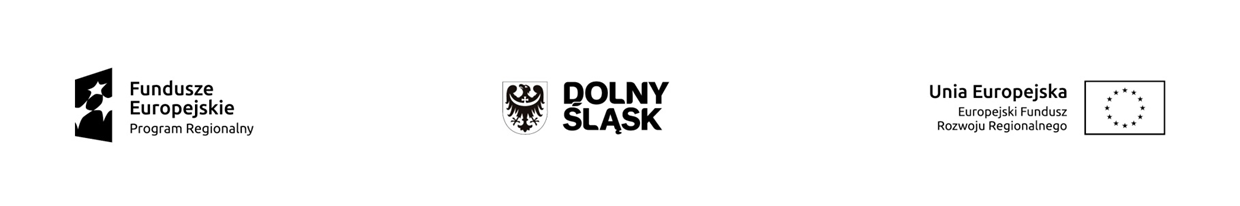 Lista dokumentów niezbędnych do podpisania Umowy o powierzenie grantuAktualne zaświadczenie z właściwego Urzędu Skarbowego o niezaleganiu z należnościami wobec Skarbu Państwa (wystawione nie wcześniej niż 3 miesiące przed dniem dostarczenia do Grantodawcy) oryginał lub kopia poświadczona za zgodność z oryginałem przez osobę upoważnioną do reprezentowania Wnioskodawcy,w przypadku, gdy Wnioskodawcą są wspólnicy spółki cywilnej – należy załączyć zaświadczenia dla wszystkich wspólników oraz dla spółki.Aktualne zaświadczenie z Zakładu Ubezpieczeń Społecznych o niezaleganiu z należnościami wobec Skarbu Państwa (wystawione nie wcześniej niż 3 miesiące przed dniem dostarczenia do Grantodawcy)oryginał lub kopia poświadczona za zgodność z oryginałem przez osobę upoważnioną do reprezentowania Wnioskodawcy,w przypadku gdy Wnioskodawcą są wspólnicy spółki cywilnej – należy załączyć zaświadczenia dla wszystkich wspólników oraz dla spółki.W przypadku spółki cywilnej:- Umowa spółki cywilnej (ze zmianami) – kopia poświadczona za zgodność z oryginałem przez osobę upoważnioną do reprezentowania Wnioskodawcy.- Dokumenty rejestrowe wszystkich wspólników spółkiOświadczenie współmałżonka Wnioskodawcy będącego osobą fizyczną/współmałżonka wspólnika spółki cywilnej o wyrażeniu zgody na zaciągnięcie przez współmałżonka zobowiązania w postaci zawarcia umowy o powierzenie grantu (jeśli dotyczy) albo Kopia dokumentu potwierdzającego rozdzielność majątkową Wnioskodawcy będącego osoba fizyczną poświadczona za  zgodność z oryginałem przez osobę upoważnioną do reprezentowania Wnioskodawcy. (jeśli dotyczy) albo Oświadczenie o niepozostawaniu w związku małżeńskim (jeśli dotyczy).Pełnomocnictwo w formie pisemnej wraz z dokumentem wskazującym na umocowanie osoby udzielającej pełnomocnictwa do reprezentowania Wnioskodawcy - w przypadku, gdy umowa o powierzenie grantu będzie podpisana przez pełnomocnika.Deklaracja Wnioskodawcy o niekaralności według wzoru dostępnego na stronie internetowej Grantodawcy.Oświadczenie Wnioskodawcy o numerze rachunku bankowego do obsługi płatności według wzoru dostępnego na stronie internetowej Grantodawcy lub kopia dokumentu wystawionego przez bank dotyczącego numeru rachunku bankowego Wnioskodawcy poświadczona za zgodność z oryginałem przez osobę upoważnioną do reprezentowania Wnioskodawcy.Oświadczenie o braku zmian informacji przedstawionych w oświadczeniu o spełnianiu kryteriów MŚP oraz formularzu informacji przedstawianych przy ubieganiu się o pomoc de minimis, którego wzór określa rozporządzenie Rady Ministrów z dnia 24 października 2014 r. w sprawie zakresu informacji przedstawianych przez podmiot ubiegający się o pomoc de minimis (Dz.U. z 2014r., poz. 1543 z późn. zm.) w stosunku do dokumentów złożonych wraz z wnioskiem o przyznanie grantu.W przypadku zmiany informacji w ww. dokumentach należy złożyć oryginał zaktualizowanych dokumentów.Oświadczenie dotyczące aktualnego adresu zamieszkania (dotyczy przedsiębiorców zarejestrowanych w Centralnej Ewidencji i Informacji o Działalności Gospodarczej (CEIDG) według wzoru dostępnego na stronie internetowej Grantodawcy.Oświadczenie o aktualności danych i oświadczeń zawartych we wniosku o przyznanie grantu według wzoru dostępnego na stronie internetowej Grantodawcy.Oświadczenie o nieuzyskaniu pomocy finansowej na realizację projektu z regionalnego programu operacyjnego woj. dolnośląskiego w ramach konkursu RPDS.01.02.01-IP.01-02-421/21 ogłoszonego przez Dolnośląską Instytucję Pośredniczącą według wzoru dostępnego na stronie internetowej Grantodawcy.Informacja dodatkowa:Przez kopię potwierdzoną za zgodność z oryginałem należy rozumieć:- kopię dokumentu zawierającego klauzulę "za zgodność z oryginałem" umieszczoną na każdej stronie dokumentu wraz z czytelnym podpisem (imię i nazwisko) osoby uprawnionej do reprezentacji, lub- kopię dokumentu zawierającą na pierwszej stronie dokumentu klauzulę "za zgodność z oryginałem od strony ... do strony... " oraz czytelny podpis (imię i nazwisko) osoby uprawnionej do reprezentacji, a także parafki na każdej stronie dokumentu.